Microsoft Office 2013 IllustratedUnit E: Enhancing a DocumentTable of ContentsConcepts Review	2Skills Review	3Independent Challenge 1	4Independent Challenge 2	5Independent Challenge 3	6Independent Challenge 4: Explore	7Visual Workshop	8Unit E: Enhancing a DocumentConcepts ReviewSkills ReviewThe filename for the completed document in this exercise is E-Songwriting Contest.docx. The completed solution file is shown here. Filename: E-Songwriting Contest.docx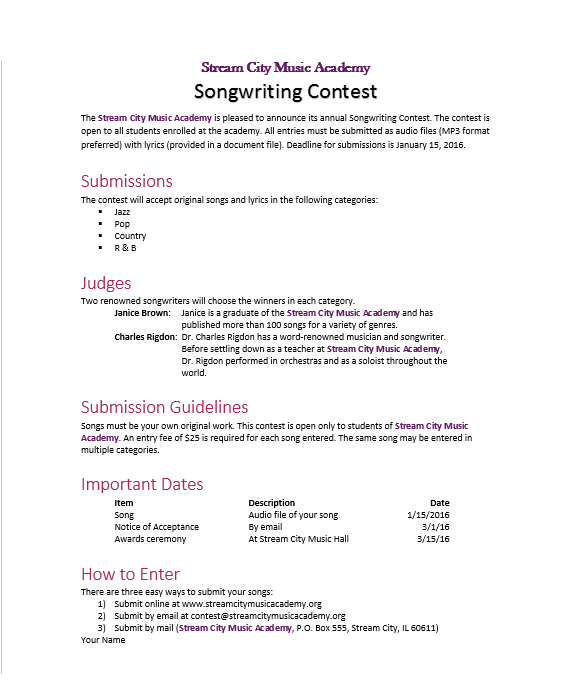 Independent Challenges Because students may tackle the independent challenges in different ways, it is important to stress that for some Independent Challenges there is not just one correct solution. Independent Challenge 1 Students open an existing document containing information about the East Riverton Recreation Center for the month of September and format it according to specific instructions. Students’ solutions should match the one shown below. (Note:  the margins are cut off below; the margins should be set to default settings of 1” at top/bottom/left/right.)Filename: E-September Classes.docx	Estimated Completion Time: 20 minutes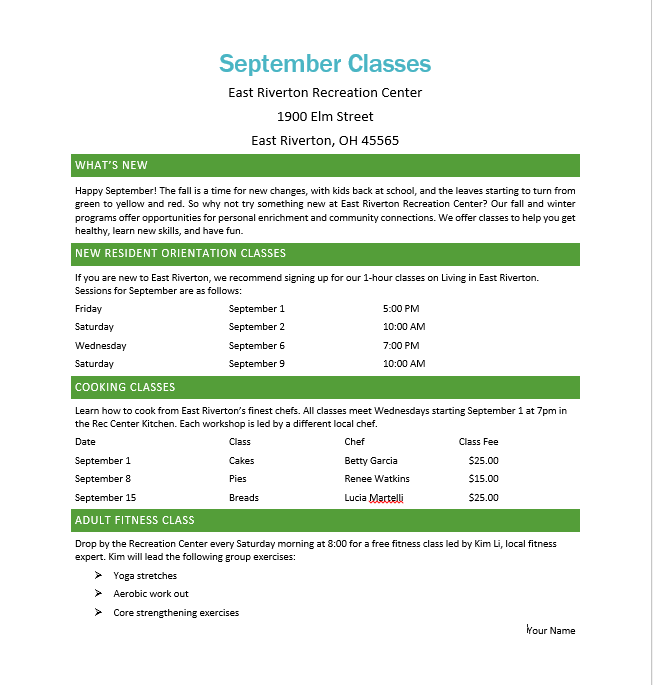 Independent Challenge 2 In this exercise, students format an existing unformatted document that contains information about biking tours.  Students need to use their best judgment to format different parts of the document so that that the information is attractively laid out and easy to understand. Look for the following in their solutions: Company name and address should be center-aligned and should be formatted with fonts and styles to make it stand outHeading 1 style should be applied to the text About Captain Mike’s Biking Adventure Tours and Summer 2016 Biking Tours and All Adventures Include.  Paragraph below About Captain Mike’s Biking Adventure Tours should be justified, and line spacing for this paragraph should be set at 1.15.The Casual style set should be applied to the entire document.Margins should have the preset Narrow setting applied. Tab stops for the last four paragraphs of text below Summer 2013 Walking Tours should be set at the 2” mark on the ruler, and these paragraphs should also have a hanging indent at the 2” mark on the ruler.The Strong style should be applied to the text Bavaria: Tuscany: Normand:; and Scotland:. The last four lines in the document should be formatted as a bulleted list,The student’s name should appear as the last line of the document and should be centered. Estimated completion time: 20 minutesFilename: E-Summer Biking Tours (One possible solution is shown below.)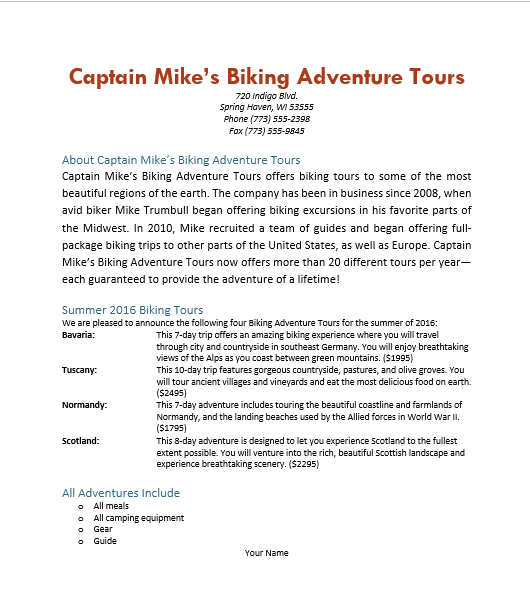 Independent Challenge 3 In this Independent Challenge, students use their creativity and formatting skills to create a Day of Beauty gift certificate for a promotion at a day spa. Solutions will vary from student to student. One possible solution is shown below. Look for the following in each solution: Text in the document should be formatted attractively with different fonts, styles, font sizes, and effects that make it effective. Some text on the certificate should be formatted as a bulleted listMargins should be adjusted to different settings  from the defaultFinal document should be printed in landscape orientation (a hint in step d explains how to do this)Student names should appear somewhere on the certificateEstimated completion time: 20 minutesFilename: E-Spa Gift Certificate.docx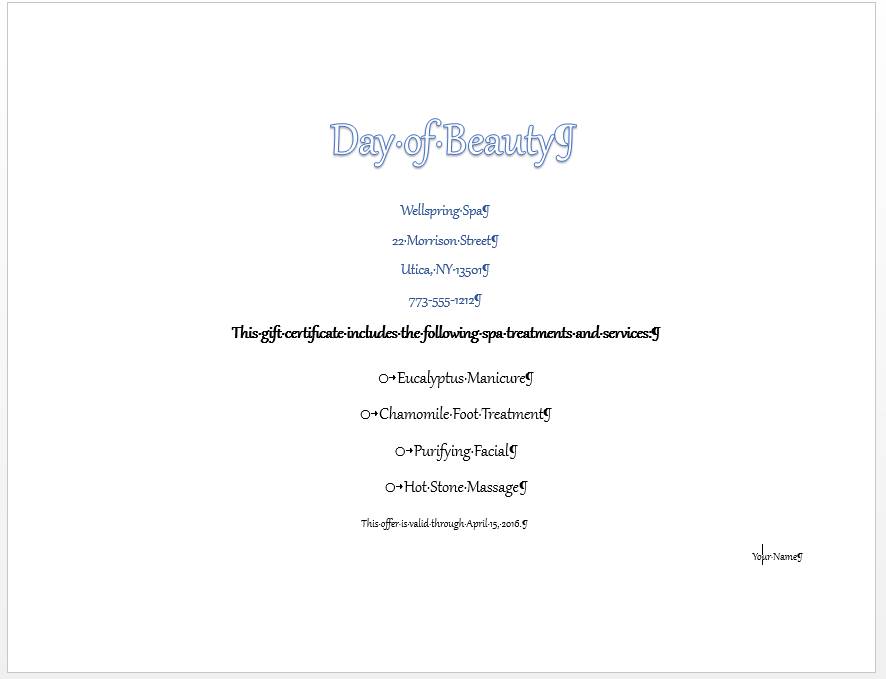 Independent Challenge 4: ExploreIn this exercise, students create a menu for an ice cream business. Students will explore using some new skills related to the lesson material: Applying leader lines to tabbed itemsFormatting text into multiple colunnsApplying a font style set Filename:  E-Ice Cream Flavors.docx  Estimated completion time: 30 minutesSolution is shown below: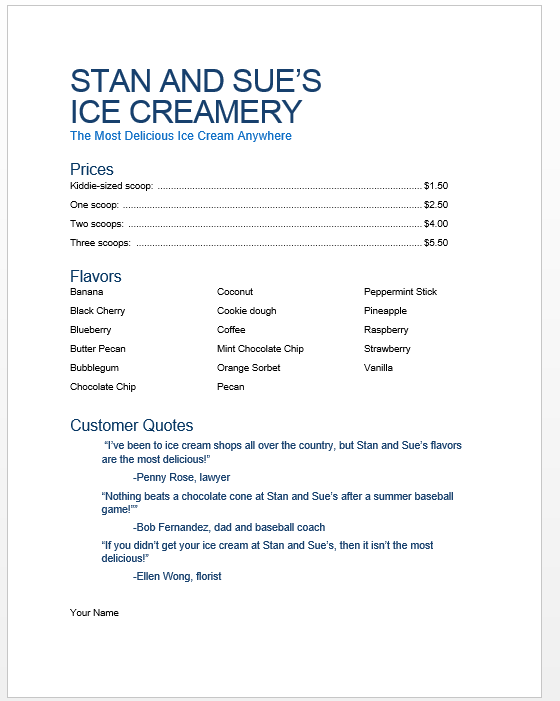 Visual WorkshopIn this exercise, students format an existing document so that it appears as shown below. All solutions should match the one shown below Here’s what to look for in students’ solutions: Students need to use Calibri (Light) point for the restaurant name at the top of the menu, then apply the Title style to it.Students need to apply the Heading 1 style to each food category on the menu and the Intense Emphasis style to each menu item. Descriptions below the menu items should be indented at the ¼” mark. Right tab stops for the menu item prices should be set just to the left of the 5 ½” mark on the ruler.A left tab stops for the kids menu items should be set at the 2” mark on the ruler. There should also be a right tab stop at the 51/2”mark on the ruler for the kids menu itemsStudents need to apply the Lines(Simple) style set to the document. Students need to change the color scheme of the document to Red Orange.Students’ names should be left aligned at the bottom of the documentEstimated time to complete: 30 minutesFilename:  E-Burger Menu.docx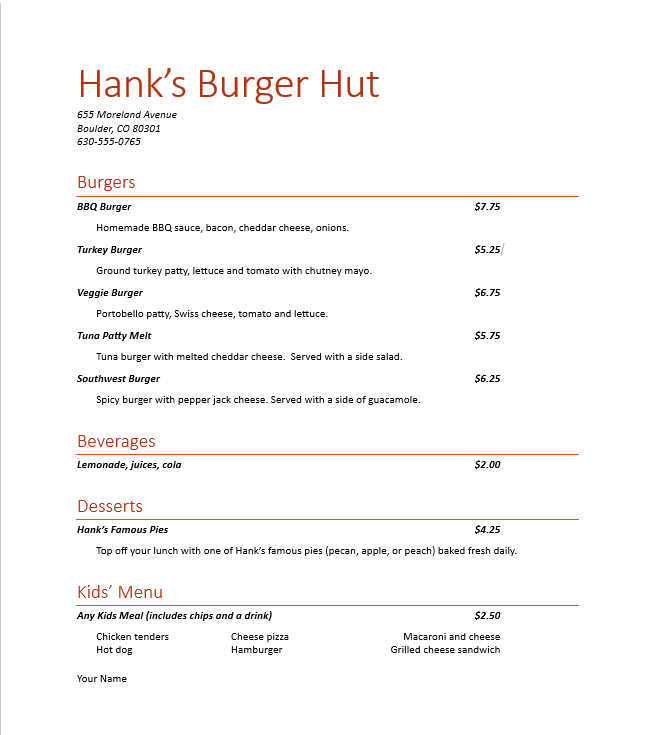 Screen LabelingMatching ItemsMultiple Choice1. Tab selector button with left tab icon displayed 11. c16. c2. Italic button 12. a17. a3. Font list arrow 13. b18. b4. Font Size list arrow  14. e19. b5. Text Effects button15. d20.b6. Font Color button7. Center button 8. Bullets button9. Justify buttonry10. Styles gallery